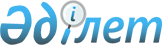 О Правилах предоставления жилищной помощи в городе Нур-Султане
					
			Утративший силу
			
			
		
					Решение маслихата города Астаны от 6 марта 2019 года № 363/45-VI. Зарегистрировано Департаментом юстиции города Астаны 10 апреля 2019 года № 1222. Утратило силу решением маслихата города Нур-Султана от 24 ноября 2021 года № 104/15-VII.
      Сноска. Утратило силу решением маслихата города Нур-Султана от 24.11.2021 № 104/15-VII (вводится в действие по истечении десяти календарных дней после дня его первого официального опубликования).
      Сноска. Заголовок с изменением, внесенным решением маслихата города Нур-Султана от 22.09.2020 № 532/72-VI (вводится в действие по истечении десяти календарных дней после дня его первого официального опубликования).
      В соответствии со статьей 97 Закона Республики Казахстан от 16 апреля 1997 года "О жилищных отношениях", постановлением Правительства Республики Казахстан от 4 мая 2018 года № 237 "О внесении изменения и дополнений в постановление Правительства Республики Казахстан от 30 декабря 2009 года № 2314 "Об утверждении Правил предоставления жилищной помощи", маслихат города Астаны РЕШИЛ:
      1. Утвердить Правила предоставления жилищной помощи в городе Нур-Султане согласно приложению 1.
      Сноска. Пункт 1 с изменением, внесенным решением маслихата города Нур-Султана от 22.09.2020 № 532/72-VI (вводится в действие по истечении десяти календарных дней после дня его первого официального опубликования).


      2. Признать утратившими силу некоторые решения маслихата города Астаны согласно приложению 2.
      3. Настоящее решение вступает в силу со дня государственной регистрации в органах юстиции и вводится в действие по истечении десяти календарных дней после дня его первого официального опубликования. Правила предоставления жилищной помощи в городе Нур-Султане
      Сноска. Заголовок с изменением, внесенным решением маслихата города Нур-Султана от 22.09.2020 № 532/72-VI (вводится в действие по истечении десяти календарных дней после дня его первого официального опубликования). 1. Общие положения
      1. Настоящие Правила предоставления жилищной помощи в городе Нур-Султане (далее – Правила) разработаны в соответствии с Законом Республики Казахстан от 16 апреля 1997 года "О жилищных отношениях", постановлением Правительства Республики Казахстан от 30 декабря 2009 года № 2314 "Об утверждении Правил предоставления жилищной помощи" и определяют порядок назначения жилищной помощи малообеспеченным семьям (гражданам) города Нур-Султана.
      Сноска. Пункт 1 с изменениями, внесенными решением маслихата города Нур-Султана от 22.09.2020 № 532/72-VI (вводится в действие по истечении десяти календарных дней после дня его первого официального опубликования).


      2. В Правилах используются следующие основные понятия:
      1) Государственная корпорация "Правительство для граждан" (далее –Государственная корпорация) – юридическое лицо, созданное по решению Правительства Республики Казахстан для оказания государственных услуг, услуг по выдаче технических условий на подключение к сетям субъектов естественных монополий и услуг субъектов квазигосударственного сектора в соответствии с законодательством Республики Казахстан, организации работы по приему заявлений на оказание государственных услуг, услуг по выдаче технических условий на подключение к сетям субъектов естественных монополий, услуг субъектов квазигосударственного сектора и выдаче их результатов услугополучателю по принципу "одного окна", а также обеспечения оказания государственных услуг в электронной форме, осуществляющее государственную регистрацию прав на недвижимое имущество по месту его нахождения;
      2) малообеспеченные семьи (граждане) – лица, которые в соответствии с жилищным законодательством Республики Казахстан имеют право на получение жилищной помощи;
      3) орган управления объектом кондоминиума – физическое или юридическое лицо, осуществляющее функции по управлению объектом кондоминиума;
      4) совокупный доход семьи (гражданина) – общая сумма доходов семьи (гражданина) за квартал, предшествующий кварталу обращения за назначением жилищной помощи;
      5) расходы на содержание общего имущества объекта кондоминиума – обязательная сумма расходов собственников помещений (квартир) посредством ежемесячных взносов, установленных решением общего собрания, на эксплуатацию и ремонт общего имущества объекта кондоминиума, содержание земельного участка, приобретение, установку, эксплуатацию и поверку общедомовых приборов учета потребления коммунальных услуг, оплату коммунальных услуг, потребленных на содержание общего имущества объекта кондоминиума, а также накопление денег на предстоящий в будущем капитальный ремонт общего имущества объекта кондоминиума или отдельных его видов;
      6) уполномоченный орган – Государственное учреждение "Управление занятости и социальной защиты города Нур-Султан" (далее – Управление);
      7) доля предельно-допустимых расходов – отношение предельно-допустимого уровня расходов семьи (гражданина) в месяц на содержание общего имущества объекта кондоминиума, потребления коммунальных услуг и услуг связи в части увеличения абонентской платы за телефон, подключенный к сети телекоммуникаций, арендной платы за пользование жилищем, арендованным местным исполнительным органом в частном жилищном фонде, к совокупному доходу семьи (гражданина) не более пяти процентов.
      Сноска. Пункт 2 с изменениями, внесенными решением маслихата города Нур-Султана от 22.09.2020 № 532/72-VI (вводится в действие по истечении десяти календарных дней после дня его первого официального опубликования).


      3. Жилищная помощь предоставляется за счет средств местного бюджета малообеспеченным семьям (гражданам), зарегистрированным и постоянно проживающим в городе Нур-Султане, на оплату:
      1) расходов на содержание общего имущества объекта кондоминиума семьям (гражданам), проживающим в приватизированных жилищах или являющимся нанимателями (поднанимателями) жилых помещений (квартир) в государственном жилищном фонде;
      2) потребления коммунальных услуг и услуг связи в части увеличения абонентской платы за телефон, подключенный к сети телекоммуникаций, семьям (гражданам), являющимся собственниками или нанимателями (поднанимателями) жилища;
      3) арендной платы за пользование жилищем, арендованным местным исполнительным органом в частном жилищном фонде.
      Сноска. Пункт 3 с изменениями, внесенными решением маслихата города Нур-Султана от 22.09.2020 № 532/72-VI (вводится в действие по истечении десяти календарных дней после дня его первого официального опубликования).


      4. Размер жилищной помощи рассчитывается как разница между подлежащей к оплате суммой коммунальных и иных услуг в пределах норм, установленных Правилами, и предельно допустимым уровнем расходов семьи на эти цели. 
      5. Срок рассмотрения документов и принятия решения, по форме согласно приложению 2 к Правилам, о предоставлении жилищной помощи либо мотивированный ответ об отказе со дня принятия полного пакета документов от Государственной корпорации составляет восемь рабочих дней.
      6. При назначении жилищной помощи в составе семьи учитываются все ее члены совместно проживающие, ведущие общее хозяйство и зарегистрированные в городе Нур-Султане.
      Сноска. Пункт 6 с изменением, внесенным решением маслихата города Нур-Султана от 22.09.2020 № 532/72-VI (вводится в действие по истечении десяти календарных дней после дня его первого официального опубликования).


      7. Администратором местной бюджетной программы по назначению и выплате жилищной помощи является уполномоченный орган. 2. Порядок назначения жилищной помощи
      8. Для назначения жилищной помощи семья (гражданин) (либо его представитель по нотариально заверенной доверенности) один раз в квартал подает заявление, по форме согласно приложению 1 к Правилам, в Государственную корпорацию и/или посредством веб-портала "электронного правительства" с предоставлением следующих документов:
      1) документа, удостоверяющего личность заявителя (оригинал представляется для идентификации личности);
      2) документа, подтверждающего доходы семьи. Порядок исчисления совокупного дохода семьи (гражданина Республики Казахстан), претендующей на получение жилищной помощи, определяется уполномоченным органом в сфере жилищных отношений;
      3) исключен решением маслихата города Нур-Султана от 22.09.2020 № 532/72-VI (вводится в действие по истечении десяти календарных дней после дня его первого официального опубликования);


      4) справки об отсутствии (наличии) недвижимого имущества (за исключением сведений, получаемых из соответствующих государственных информационных систем);
      5) справки о пенсионных отчислениях (за исключением сведений, получаемых из соответствующих государственных информационных систем); 
      6) справки с места работы либо справки о регистрации в качестве безработного лица;
      7) сведений об алиментах на детей и других иждивенцев;
      8) банковского счета;
      9) счета о размерах ежемесячных взносов на содержание жилого дома (жилого здания);
      10) счета на потребление коммунальных услуг;
      11) квитанции-счета за услуги телекоммуникаций или копии договора на оказание услуг связи;
      12) счета о размере арендной платы за пользование жилищем, арендованным местным исполнительным органом в частном жилищном фонде, предъявленного местным исполнительным органом.
      Истребование документов, не предусмотренных настоящим пунктом, не допускается.
      При повторном обращении семья (гражданин) (либо его представитель по нотариально заверенной доверенности) представляет только подтверждающие документы о доходах семьи и счета на коммунальные расходы, за исключением случая, предусмотренного пунктом 9 Правил.
      Сноска. Пункт 8 с изменением, внесенным решением маслихата города Нур-Султана от 22.09.2020 № 532/72-VI (вводится в действие по истечении десяти календарных дней после дня его первого официального опубликования).


      9. Уполномоченный орган отказывает в предоставлении жилищной помощи на основании установления недостоверности документов, представленных семьей (гражданином) (либо его представителем по нотариально заверенной доверенности), и (или) данных (сведений), содержащихся в них, и в течение пяти рабочих дней со дня подачи заявления направляет заявителю мотивированный отказ посредством веб-портала "электронного правительства" либо Государственной корпорации. 3. Нормы потребления коммунальных и иных услуг
      10. При назначении жилищной помощи учитываются расходы на оплату следующих видов коммунальных услуг:
      1) водоснабжение;
      2) канализация;
      3) газоснабжение;
      4) электроснабжение;
      5) теплоснабжение;
      6) мусороудаление;
      7) обслуживание лифтов.
      11. Тарифы на коммунальные услуги, а также их изменения, согласованные с уполномоченными органами по регулированию естественных монополий и защите конкуренции по городу Нур-Султану, запрашиваются уполномоченным органом у поставщиков коммунальных услуг.
      Сноска. Пункт 11 с изменением, внесенным решением маслихата города Нур-Султана от 22.09.2020 № 532/72-VI (вводится в действие по истечении десяти календарных дней после дня его первого официального опубликования).


      12. При назначении жилищной помощи за норму площади жилья, обеспечиваемую компенсационными мерами, принимается норма предоставления жилья, установленная жилищным законодательством Республики Казахстан, восемнадцать квадратных метров на человека.
      Для одиноко проживающих малообеспеченных семей (граждан) за норму площади жилья принимается тридцать квадратных метров, но не менее однокомнатной квартиры.
      13. При начислении жилищной помощи применяются следующие нормативы потребления электроэнергии:
      150 кВт.ч – семья от одного до трех человек;
      200 кВт.ч – семья из четырех и более человек.
      14. При наличии соответствующего документа о том, что жилище не газифицировано, и для приготовления пищи используются электробытовые плиты, оплата за электроэнергию сверх установленных нормативов может быть зачтена по заявлению получателей жилищной помощи в счет оплаты за газоснабжение, но в пределах норм потребления и тарифов, установленных по газоснабжению. 4. Исчисление совокупного дохода семьи
      15. При исчислении совокупного дохода семьи ее состав определяется согласно пункту 6 Правил.
      16. Исчисление совокупного дохода семьи (гражданина) осуществляется в соответствии с Порядком исчисления совокупного дохода семьи (гражданина Республики Казахстан), претендующей на получение жилищной помощи, утвержденным приказом Министра индустрии и инфраструктурного развития Республики Казахстан от 24 апреля 2020 года № 226 (зарегистрирован в Реестре государственной регистрации нормативных правовых актов за № 20498).
      Сноска. Пункт 16 - в редакции решения маслихата города Нур-Султана от 22.09.2020 № 532/72-VI (вводится в действие по истечении десяти календарных дней после дня его первого официального опубликования).

 5. Выплата жилищной помощи
      17. Жилищная помощь оказывается в пределах средств, предусмотренных в бюджете города Нур-Султана на соответствующий финансовый год.
      Сноска. Пункт 1 с изменением, внесенным решением маслихата города Нур-Султана от 22.09.2020 № 532/72-VI (вводится в действие по истечении десяти календарных дней после дня его первого официального опубликования).


      18. Выплата жилищной помощи на содержание жилого дома (жилого здания) в части оплаты капитального ремонта и (или) взносов на накопление средств на капитальный ремонт общего имущества объекта кондоминиума, производится через отделения банков второго уровня (далее – БВУ) путем ее перечисления на сберегательный счет органу управления объектом кондоминиума для накопления сумм на капитальный ремонт общего имущества объекта кондоминиума.
      Выплата жилищной помощи в части оплаты потребления коммунальных услуг, услуг связи в части увеличения абонентской платы за телефон, подключенный к городской сети телекоммуникаций, арендной платы за пользование жилищем, арендованным местным исполнительным органом в частном жилищном фонде, производится через отделения БВУ путем перечисления начисленных сумм на лицевые счета получателей.
      19. Использование средств со сберегательного счета производится по решению общего собрания собственников помещений (квартир) объекта кондоминиума для обеспечения исполнения договоров между органом объекта кондоминиума и подрядчиками.
      20. В случае несвоевременного представления получателями жилищной помощи сведений о потребленных коммунальных и иных услугах (в течение двух месяцев) по уважительным причинам (болезнь, выезд за пределы города) и при наличии соответствующих справок, подтверждающих эти причины, жилищная помощь выплачивается за указанный период.
      21. Взыскание излишне и (или) незаконно выплаченных сумм жилищной помощи по причине предоставления малообеспеченными семьями (гражданами) недостоверных сведений производится в порядке, установленном законодательством Республики Казахстан.
      22. Ежемесячно Управление осуществляет мониторинг сумм жилищной помощи, выплаченных через БВУ.                          Заявление о назначении жилищной помощи
      Сноска. Приложение 1 с изменениями, внесенными решением маслихата города Нур-Султана от 22.09.2020 № 532/72-VI (вводится в действие по истечении десяти календарных дней после дня его первого официального опубликования).
      Я _____________________________________________________________________                                     (Ф.И.О., год рождения)являющийся (-аяся) собственником (нанимателем, поднанимателем) жилья, № удостоверения личности _____________, кем выдан_____________________Прошу назначить моей семье в количестве ____ человек, проживающей по адресу:город Нур-Султан ________________________________________________________________жилищную помощь для возмещения затрат по оплате за коммунальные и иные услуги, оплате стоимости прибора учета.
      К заявлению прилагаю необходимые документы в количестве ___ штук.
      № лицевого счета _____________ наименование банка ___________________
      В случае возникновения изменений обязуюсь в течение 10 дней сообщить о них.
      Об ответственности за достоверность представленных документов в соответствии с пунктом 1 статьи 190, пунктом 3 статьи 385 Уголовного кодекса Республики Казахстан ознакомлен (-а).
      "___" _________ 20__ года Подпись заявителя ___________________________
      Документы принял _________________________________________________________                               (Ф.И.О., должность лица, принявшего документы)_ _ _ _ _ _ _ _ _ _ _ _ _ _ _ _ _ _ _ _ _ _ _ _ _ _ _ _ _ _ _ _ _ _ _ _ _ _ _ _ _ _ _ _ _ _ _ _ _ _ _ _ _                                     линия отрезаЗаявление гр. ________________________________________ с прилагаемыми документамидля назначения жилищной помощи в количестве ____ листовпринято.  "__" ____ 20__ года ______________________________________________________                               (Ф.И.О. специалиста, принявшего документы)________________________________________________________________________________
      Сноска. Приложение 2 с изменениями, внесенными решением маслихата города Нур-Султана от 22.09.2020 № 532/72-VI (вводится в действие по истечении десяти календарных дней после дня его первого официального опубликования).              Государственное учреждение "Управление занятости и социальной
                               защиты города Нур-Султан"              Решение заседания Комиссии по назначению жилищной помощи
                         № ____ от "____"___________ 20____ года
      Ф. И. О. ___________________________
      Адрес _____________________________
      Статус_____________________________
      В соответствии с Законом Республики Казахстан от 16 апреля 1997 года "О жилищных отношениях", Назначить
      жилищную помощь за _______ месяц 20____ года
      в размере __________ тенге _____ тиына (ов) согласно расчету.
      Регистрационный № ________________
      Открыт ___________________________
      Председатель комиссии _____________
      Члены комиссии ___________________
      __________________________________
      __________________________________
      Начальник отдела __________________
      М.П.
      _________________________________ Перечень некоторых решений маслихата города Астаны, утративших силу
      1. Решение маслихата города Астаны от 22 сентября 2010 года № 387/51-IV "О Правилах предоставления жилищной помощи в городе Астане" (зарегистрировано в Реестре государственной регистрации нормативных правовых актов за № 652, опубликовано 20 ноября 2010 года в газетах "Астана ақшамы", "Вечерняя Астана").
      2. Решение маслихата города Астаны от 26 июня 2012 года № 46/5-V "О внесении изменений и дополнения в решение маслихата города Астаны от 22 сентября 2010 года № 387/51-IV "О Правилах предоставления жилищной помощи в городе Астане" (зарегистрировано в Реестре государственной регистрации нормативных правовых актов за № 739, опубликовано 4 августа 2012 года в газетах "Астана ақшамы", "Вечерняя Астана").
      3. Решение маслихата города Астаны от 28 марта 2013 года № 119/14-V "О внесении изменений и дополнения в решение маслихата города Астаны от 22 сентября 2010 года № 387/51-IV "О Правилах предоставления жилищной помощи в городе Астане" (зарегистрировано в Реестре государственной регистрации нормативных правовых актов за № 775, опубликовано 9 мая 2013 года в газетах "Астана ақшамы", "Вечерняя Астана").
      4. Решение маслихата города Астаны от 27 марта 2014 года № 222/31-V "О внесении изменений в решение маслихата города Астаны от 22 сентября 2010 года № 387/51-IV "О Правилах предоставления жилищной помощи в городе Астане" (зарегистрировано в Реестре государственной регистрации нормативных правовых актов за № 809, опубликовано 6 мая 2014 года в газетах "Астана ақшамы", "Вечерняя Астана").
      5. Решение маслихата города Астаны от 27 марта 2014 года № 225/31-V "О внесении изменений в некоторые решения маслихата города Астаны" (зарегистрировано в Реестре государственной регистрации нормативных правовых актов за № 811, опубликовано 6 мая 2014 года в газетах "Астана ақшамы", "Вечерняя Астана").
      6. Решение маслихата города Астаны от 29 сентября 2014 года № 291/41-V "О внесении изменений и дополнения в решение маслихата города Астаны от 22 сентября 2010 года № 387/51-ІV "О Правилах предоставления жилищной помощи в городе Астане" (зарегистрировано в Реестре государственной регистрации нормативных правовых актов за № 844, опубликовано 25 октября 2014 года в газетах "Астана ақшамы", "Вечерняя Астана").
      7. Решение маслихата города Астаны от 17 июля 2015 года № 400/55-V "О внесении изменения в решение маслихата города Астаны от 22 сентября 2010 года № 387/51-IV "О Правилах предоставления жилищной помощи в городе Астане" (зарегистрировано в Реестре государственной регистрации нормативных правовых актов за № 935, опубликовано 22 августа 2015 года в газетах "Астана ақшамы", "Вечерняя Астана").
      8. Решение  маслихата города Астаны от 23 июня 2017 года № 160/20-VI "О внесении изменений в решение маслихата города Астаны от 22 сентября 2010 года № 387/51-IV "О Правилах предоставления жилищной помощи в городе Астане" (зарегистрировано в Реестре государственной регистрации нормативных правовых актов за № 1115, опубликовано 18 июля 2017 года в газетах "Астана ақшамы", "Вечерняя Астана").
					© 2012. РГП на ПХВ «Институт законодательства и правовой информации Республики Казахстан» Министерства юстиции Республики Казахстан
				
      Председатель сессиимаслихата города Астаны 

Қ. Абден

      Секретарь маслихатагорода Астаны 

Ж. Нурпиисов
Приложение 1
к решению маслихата
города Астаны
от 6 марта 2019 года
№ 363/45-VIПриложение 1
к Правилам предоставления
жилищной помощи в городе Нур-Султане
№ п/п
Члены семьи заявителя Ф.И.О.
Дата рождения
Родственные отношения
Социальный статус
1
2
3
4
5Приложение 2
к Правилам предоставления
жилищной помощи в городе Нур-СултанеПриложение 2
к решению маслихата
города Астаны
от 6 марта 2019 года
№ 363/45-VI